John Lennon – Imagine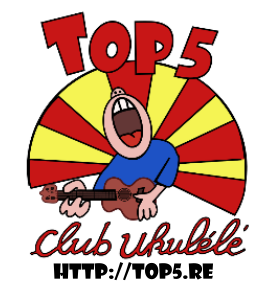 INTRORiff 2x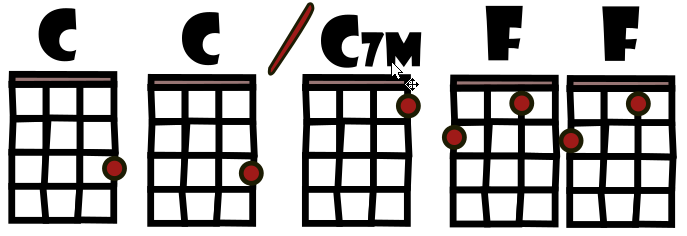 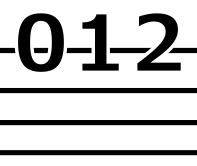 Couplet 1C                Cmaj7 F Imagine there's no    heavenC             Cmaj7 F It's easy if you   tryC        Cmaj7 F No hell below usC          Cmaj7 F  Above us only  skyRefrain 1F        Am      Dm     Dm7 Imagine all the peopleG       G        G7Living for to - day a-hahCouplet 2C                 Cmaj7 F  Imagine there's no    countriesC               Cmaj7 F  It isn't hard to    doC                 Cmaj7 F  Nothing to kill or    die forC             Cmaj7 F  And no religion   tooRefrain 2F        Am      Dm     Dm7 Imagine all the peopleG       G        G7Living life in  peace hou-hou-ou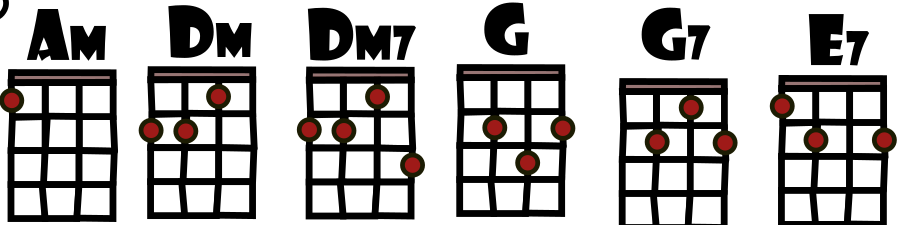 Pont 1F         G         C        E7   You may say I'm a dreamerF         G         C        E7   But I'm not the only oneF         G         C        E7  I hope some day you'll join usF         G                C  And the world will be as oneCouplet3C             Cmaj7 F   Imagine no pos - sessionsC             Cmaj7 F  I wonder if you   canC                  Cmaj7 No need for greed or    hungerC              Cmaj7 F A brotherhood of    manRefrain 3F        Am      Dm     Dm7 Imagine all the peopleG       G        G7Sharing all the world -hou-hou-ouPont 2F         G         C        E7   You may say I'm a dreamerF         G         C        E7   But I'm not the only oneF         G         C        E7  I hope some day you'll join usF         G          C  And the world will live as one